Les Commissaires/Déléguéss se réunissent chaque vendredi en « Pré-Collège » (sauf congés ou exception)Pour l’année académique 2017-2018, la présidence du Collège est assurée parMonsieur Bernard COBUTCoordonnées	Sauf indication contraire, les documents sont à adresser au Commissaires/Délégué ou Délégué du Gouvernement en charge de votre établissement ainsi qu’au-à la collaborateur-trice référent-e (la répartition figure sur le site internet). Cellule de Liège :Monsieur Thierry DETIENNE,      thierry.detienne@comdelcfwb.beCommissaire du Gouvernement auprès des Hautes EcolesDélégué du Gouvernement auprès des Ecoles supérieures des ArtsMadame Annaïg TOUNQUET,            annaig.tounquet@comdelcfwb.beCommissaire du Gouvernement auprès des Hautes EcolesDéléguée du Gouvernement auprès des Ecoles supérieures des ArtsRue de Péralta, 254031 ANGLEUR (Liège)Tel: 	04/254.37.07 Fax : 	04/254.70.95Michèle SMEESTERS,	 michele.smeesters@comdelcfwb.be France COLLIGNON,	 france.collignon@comdelcfwb.be			            Virginie HERPIN,	 virginie.herpin@comdelcfwb.be  Carine BRISCOT,	               carine.briscot@comdelcfwb.beZenaida CELEA,		 zenaida.celea@comdelcfwb.beCellule de Charleroi :Monsieur Bernard COBUT,           bernard.cobut@comdelcfwb.beCommissaire du Gouvernement auprès des Hautes EcolesDélégué du Gouvernement auprès des Ecoles supérieures des ArtsMonsieur Michel CHOJNOWSKI, michel.chojnowski@comdelcfwb.be Commissaire du Gouvernement auprès des Hautes EcolesDélégué du Gouvernement auprès des Ecoles supérieures des ArtsBoulevard Tirou, 185 (3ème étage)6000 – CHARLEROITel: 	071/44.88.60 Fax : 	071/44.88.69Véronique DEBRUE,	 veronique.debrue@comdelcfwb.beCarine TOELEN,		 carine.toelen@comdelcfwb.be	Katty DARWISH,	 katty.darwish@comdelcfwb.be               Frédéric GASPERINI,	 frederic.gasperini@comdelcfwb.be  Jonathan MATHY,	 jonathan.mathy@comdelcfwb.be	Nourdine TAYBI, 	 nourdine.taybi@comdelcfwb.beECHEANCIER – ANNEE ACADEMIQUE 2017-2018Documents à transmettre au Commissaire/Délégué du Gouvernement ainsi qu’au référent administratif Merci d’utiliser les annexes jointes et non d’en créer d’autresParticipation étudiante au sein des établissements d'enseignement supérieurExtrait du Décret « participation »CHAPITRE Ier : Des droits reconnus aux représentants des étudiantsArt. 2. Les représentants des étudiants ont accès, dans les mêmes conditions que les autres membres des organes dont ils font partie, aux documents nécessaires à l'exercice de leur mandat, dans le respect des lois, arrêtés et règlements relatifs au respect et à la protection de la vie privée lorsqu'il s'agit de documents ayant trait à des personnes.Art. 3. Les représentants des étudiants dans les différents organes constitués au sein de chaque établissement d'enseignement supérieur ne peuvent subir de sanction pour les actes posés dans l'exercice de leur mandat ou du fait de celui-ci, à l'exception des actes illégaux ou contraires aux réglementations en vigueur dans l'établissement d'enseignement supérieur au sein duquel ils sont élus ou désignés.
Cette protection s'étend aux actes posés par les étudiants candidats lors de la campagne électorale visée au Chapitre III, ainsi qu'aux actes posés dans l'exercice de leur mandat ou du fait de celui-ci par les étudiants cooptés dans les différents organes de participation.CHAPITRE II : Des missions des représentants des étudiantsArt. 4. Les représentants des étudiants ont notamment pour mission :
	1° de représenter les étudiants de l'établissement d'enseignement supérieur;	2° de défendre et promouvoir les intérêts des étudiants, notamment sur toutes les questions relatives à l'enseignement, à la pédagogie et à la gestion de l'établissement d'enseignement supérieur;3° de susciter la participation active des étudiants de l'établissement d'enseignement supérieur en vue de leur permettre de jouer pleinement leur rôle de citoyen actif, responsable et critique au sein de la société et de leur établissement d'enseignement supérieur;	4° d'assurer la circulation de l'information entre les autorités de l'établissement d'enseignement supérieur et les étudiants;	5° de participer à la formation des représentants des étudiants afin d'assurer la continuité de la représentation;	6° de désigner leurs représentants au sein des organes de 	l'établissement d'enseignement supérieur;	7° d'informer les étudiants sur leurs droits, sur la vie de l'établissement 	d'enseignement supérieur et sur les possibilités pédagogiques qui leur sont offertes.CHAPITRE III : De l'élection des représentants des étudiantsArt. 5. L'étudiant qui souhaite être candidat à l'élection visée par le présent chapitre doit être inscrit régulièrement au sein de l'établissement d'enseignement supérieur concerné au plus tard le jour de l'élection.
Art. 6. Sont électeurs les étudiants qui sont inscrits régulièrement au sein de l'établissement d'enseignement supérieur concerné au plus tard le jour de l'élection.Art. 7. Les autorités de l'établissement d'enseignement supérieur apportent les moyens nécessaires à l'organisation de l'élection. La périodicité de cette élection est déterminée dans le règlement électoral visé à l'article 8, celle-ci peut être annuelle ou bisannuelle.ATTENTION : La période à laquelle les élections doivent être organisées n’est donc plus fixée d’office entre le 1er mars et le 30 avril.
Art. 8. Il est établi un règlement électoral précisant au moins :1° Le principe de l'élection des représentants des étudiants par et parmi les étudiants de l'établissement d'enseignement supérieur, selon les modalités visées à l'article 9;2° L'organisation des élections, dont la période électorale;3° La date d'entrée en fonction des représentants élus;4° Le nombre de mandats disponibles au sein du Conseil des Etudiants.    Celui-ci est déterminé par le Conseil des Etudiants en place, dans le respect des normes fixées à l'article 10;5° La mise en place et la composition d'une commission électorale chargée   du contrôle et du dépouillement;	6° La diffusion d'une information auprès des étudiants électeurs.
Attention : Il est donc très important d’envoyer ce règlement électoral au Commissaire/Délégué du Gouvernement.Art. 9. Pour être valable, le scrutin doit avoir recueilli la participation d'au moins 20 % des étudiants visés à l'article 6.
Si le quorum visé à l'alinéa 1er n'est pas atteint, un second tour d'élection est organisé. Pour être valable, le vote de ce second tour doit rassembler au moins 15 % des étudiants visés à l'article 6.
Si le quorum visé à l'alinéa 2 n'est pas atteint, le Conseil des étudiants ne peut être valablement constitué.
Les résultats des élections, comprenant le nombre de votants et le nombre de voix recueillies par chaque candidat, sont transmis au Délégué du Gouvernement auprès de l'établissement d'enseignement supérieur.CHAPITRE IV : Du Conseil des EtudiantsArt. 10. Il est institué auprès de chaque établissement d'enseignement supérieur un Conseil des Etudiants composé des représentants des étudiants élus par les étudiants visés à l'article 6.
Pour être valablement constitué, le Conseil des Etudiants doit :
	1° comporter au moins 7 membres élus lors des élections visées par le chapitre III;
	2° compter parmi ceux-ci au moins un représentant des étudiants issu de chaque catégorie. Si aucun étudiant élu ne peut remplir cette condition, les membres élus cooptent un ou des étudiants afin de remplir cette condition.Art. 11. Sont élus les étudiants qui ont recueilli, par ordre, le plus de suffrages.
Si le nombre de candidats est inférieur au nombre de mandats prévu à l'article 8, 4°, les candidats élus cooptent un nombre de représentants égal au nombre de mandats restant disponibles.
Dans la mesure du possible en cas d'application de l'alinéa 2, le Conseil des Etudiants comporte, en son sein, des étudiants de première année d'études menant au grade de bachelier.
En cas de démission d'un membre, celui-ci est remplacé par son suppléant.
Tout représentant des étudiants qui perd sa qualité d'étudiant régulièrement inscrit est automatiquement considéré comme démissionnaire.Art. 12. Une fois pendant la durée de son mandat, le Conseil des Etudiants désigne ses représentants au sein des organes de l'établissement d'enseignement supérieur dans lesquels il détient des sièges.Les représentants désignés au sein des organes de l'établissement d'enseignement supérieur peuvent être désignés en dehors des membres élus du Conseil des Etudiants, pour autant qu'ils soient inscrits régulièrement au sein de l'établissement d'enseignement supérieur concerné.
Le Conseil des Etudiants transmet la liste de ses représentants, tant effectifs que suppléants aux autorités de l'établissement d'enseignement supérieur ainsi qu'au Commissaire/Délégué du Gouvernement auprès de l'établissement d'enseignement supérieur.Art. 13. Les étudiants siégeant aux seins des organes visés à l'article 16 et leurs suppléants peuvent être élus directement par et parmi les étudiants conformément à la procédure électorale définie au sein de l'établissement d'enseignement supérieur, conformément au chapitre III.
Dans ce cas, les étudiants élus forment le Conseil des Etudiants.Le Conseil des Etudiants visé à l'alinéa 1er peut coopter des membres supplémentaires. Les membres élus directement doivent constituer au moins un tiers de ce Conseil des Etudiants.Art. 14. Chaque Conseil des Etudiants se dote d'un règlement d'ordre intérieur. Celui-ci détermine au moins le mode de désignation du Président et du Trésorier du Conseil des Etudiants.
Par dérogation à l'alinéa 1er, le Conseil des étudiants peut être géré de manière collégiale, sans qu'un Président soit désigné.CHAPITRE V : De la participation au sein des organes de l'établissement d'enseignement supérieurSection Ière. - Disposition généraleArt. 15. Les établissements d'enseignement supérieur mettent tout en œuvre afin de permettre la participation des étudiants dans les différents organes au sein desquels ils siègent.Section III. - Dispositions spécifiques aux Hautes Ecoles.Art. 21. Des représentants des étudiants sont membres avec voix délibérative, à raison d'au moins 20 % de la composition des Organes de gestion ou du Conseil d'administration.CHAPITRE VI : Des moyens octroyés au Conseil des EtudiantsArt. 22. Outre la mise à disposition gratuite de locaux, les établissements d'enseignement supérieur octroient annuellement au Conseil des Etudiants des moyens financiers destinés à leur fonctionnement.
Sans préjudice des alinéas 3 et 4, l'ensemble des moyens financiers octroyés est calculé sur la base du nombre d'étudiants régulièrement inscrits au sein de l'établissement d'enseignement supérieur au cours de l'année académique des élections.
Pour les Hautes Ecoles, les moyens financiers octroyés se montent à au moins 10 euros par étudiant. Ce montant est indexé selon la formule suivante : Indice des prix à la consommation du mois de janvier de l'année budgétaire concernée/indice des prix à la consommation du mois de janvier 2012.
Les moyens financiers octroyés ne peuvent être inférieurs à 1.000 euros. Ce montant est indexé selon la formule suivante : Indice des prix à la consommation du mois de janvier de l'année budgétaire concernée/indice des prix à la consommation du mois de janvier 2012.
Les comptes sont transmis annuellement au Commissaire/Délégué du Gouvernement auprès de l'établissement d'enseignement supérieur concerné. Cette transmission se fait au plus tard trois mois après la fin de l'exercice comptable.Art. 23. Pour les Hautes Ecoles, les moyens visés à l'article 22 sont octroyés par le Conseil social.Art. 24. Une convention peut être établie entre plusieurs Conseils des Etudiants afin de mutualiser les moyens qui leur sont octroyés au cours d'une année académique.
La convention doit être soumise à l'approbation des Commissaires/Délégués du Gouvernement des établissements d'enseignement supérieur concernés.Du choix de l'organisation représentative des étudiants au niveau communautaireArt. 26. Une fois sur la durée de son mandat, le Conseil des Etudiants visé au Titre II, Chapitre IV, procède au choix de sa représentation communautaire.Art. 27. La réunion du Conseil des Etudiants qui doit procéder à ce choix doit comporter ce point à son ordre du jour et être convoquée au moins 10 jours ouvrables avant sa tenue.Pour que la réunion puisse se tenir valablement, deux tiers des membres doivent être présents ou représentés.Si ce quorum n'est pas atteint, une nouvelle réunion est convoquée au plus tôt 10 jours ouvrables après la date de la réunion initiale. Plus aucun quorum ne doit être atteint lors de cette nouvelle réunion.Art. 28. Après une présentation des organisations répondant aux critères visés à l'article 25, 1° et 2° par ses représentants, les membres du Conseil des Etudiants se prononcent individuellement sur le choix de la représentation communautaire.Le choix doit se porter sur une organisation représentative des étudiants ou sur une absence de représentation au niveau communautaire.Le vote se fait à bulletin secret.Art. 29. Le dépouillement des suffrages exprimés se déroule à l'issue du scrutin.Le Conseil des Etudiants est réputé affilié à l'organisation représentative des étudiants qui emporte le plus de suffrages. Si la majorité des voix se porte sur une absence de représentation au niveau communautaire, le Conseil des Etudiants est réputé n'être affilié à aucune des organisations représentatives au niveau communautaire.Les résultats du scrutin sont transmis au Commissaire ou Délégué du Gouvernement qui en assure la publicité auprès des organisations visées à l'article 28.Art. 30. Pour la prise en compte des critères de reconnaissance, du calcul des moyens financiers octroyés et de la représentation des étudiants au sein des différents conseils et commissions pour lesquels celle-ci est prévue, le résultat effectif du scrutin est pris en considération. Celui-ci est exprimé en fonction du nombre d'étudiants régulièrement inscrits au sein de l'établissement d'enseignement supérieur.Annexe 1.  RENSEIGNEMENTS SUR LE CONSEIL DES ETUDIANTSAnnée académique : 2017-20181.1. Nature juridique du Conseil des Etudiants :   Association de fait         ASBL  Autre forme juridique (à préciser) : ……………………………………………………………1.1.a. Si Association de fait : Composition du Conseil des étudiants.  1.1.b. Si ASBL :  Date de publication au Moniteur belge : ……/……/20…Attention : Nous transmettre copie des accusés de réception des modifications statutaires (le cas échéant) et du dépôt des comptes au Greffe du Tribunal du Commerce.Composition de l’Assemblée Générale :Composition du Conseil d’Administration :	./.1.1.c. Si autre forme juridique : Laquelle ? …………………………………….Composition :Le document « Renseignements sur le Conseil des Etudiants » est à transmettre au Commissaire/Délégué du Gouvernement, ainsi que, comme pour tout document ayant trait au présent échéancier, à votre référent administratif (communiqué en début d’année académique) pour le 15 décembre 2017 au plus tard.ANNEXE 2. REGLEMENT D’ORDRE INTERIEUR 
& REGLEMENT ELECTORAL DU CONSEIL DES ETUDIANTSUn règlement doit être adopté par le Conseil des Etudiants. Il doit comprendre au moins 2 sections:Le Règlement d'ordre intérieurCompositionMissions (voir plus haut)Désignation des représentants étudiants au sein des différents organes de la Haute EcoleFonctionnementLe Règlement électoralOrganisation des électionsCalendrierListe électoraleCandidaturesCommission électoraleCompositionMissionsLe Règlement doit être transmis au Commissaire/Délégué du Gouvernement, ainsi que, comme pour tout document ayant trait au présent échéancier, à votre référent administratif (communiqué en début d’année académique) pour le 15 décembre 2017 au plus tard.ANNEXE 3. AVIS DU CE SUR LE BUDGET SOCIALLe Conseil social définit la politique de  l’établissement par rapport à tout ce qui touche les étudiants en dehors de l'enseignement proprement dit. Il traite ainsi des domaines aussi divers que le logement, les aides sociales aux étudiants (bourses, réductions de minerval...), l'animation étudiante et les questions liées aux étudiants étrangers.
Le conseil étudiant doit remettre  un avis quant au budget social proposé par le Conseil social et est amené à mettre en place des groupes de réflexion ou de travail sur des sujets touchant à l’aspect social de l’enseignement. Le Conseil étudiant reçoit donc le budget social pour l’année à venir et doit émettre un avis favorable ou défavorable concernant les prévisions budgétaires. Cette discussion se passe en interne du  Conseil étudiant qui via son représentant officiel (le Président) remettra l’avis à la Direction.Le document « avis du CE sur le budget du conseil social » est à transmettre au Commissaire/Délégué du Gouvernement, ainsi que, comme pour tout document ayant trait au présent échéancier, à votre référent administratif (communiqué en début d’année académique) pour le 15 décembre 2017 au plus tard.ANNEXE 4.  PREVISIONS BUDGETAIRES POUR L’ANNEE CIVILE 2018Il y a lieu d’accompagner ces prévisions budgétaires d’un exposé budgétaire reprenant les grandes orientations du Conseil des étudiants et précisant, autant que faire se peut, les différentes actions que le Conseil des étudiants compte mener au cours de l’exercice budgétaire. Ce document «Prévisions budgétaires pour l’année civile 2018» est à transmettre au Commissaire/Délégué du Gouvernement, ainsi que, comme pour tout document ayant trait au présent échéancier, à votre référent administratif (communiqué en début d’année académique)  pour le 15 novembre 2017pour le 31 mars 2018 dans le cas où des modifications ont été apportées aux prévisions transmises précédemmentANNEXE 5.  
COMPTE DE RESULTAT - COMPTABILITÉ – REMISE DES COMPTESA transmettre au Commissaire/Délégué du Gouvernement, ainsi que, comme pour tout document ayant trait au présent échéancier, à votre référent administratif (communiqué en début d’année académique) :pour le 31 mars 2018 au plus tard : le compte de résultats au 31 décembre 2017pour le 15 novembre 2017 au plus tard : un compte de remise-reprise entre le précédent et le nouveau Conseil des étudiants  ANNEXE 6.  JOURNALIER : COMPTE BANCAIRECe document, ainsi que les extraits bancaires et les pièces justificatives originales, sont  à transmettre au Commissaire/Délégué du Gouvernement, ainsi que, comme pour tout document ayant trait au présent échéancier, à votre référent administratif (communiqué en début d’année académique):pour le 31 mars 2018 pour les opérations réalisées depuis la remise-reprise jusqu'au 31 décembre de l’année comptable précédente (2017).pour le 15 novembre 2017 au plus tard pour les opérations réalisées à partir 1er janvier de l’année comptable 2017. Attention : A défaut de la transmission de ces différentes pièces, le Commissaire/Délégué pourra suspendre l’octroi des tranches ultérieures de subsides. Une réunion sera organisée avec les membres du Conseils des étudiants de l’établissement concernés. L’équipe sortante du Conseil des étudiants pourra également être convoquée à cette réunion en cas de manquements imputables à cette équipe. ANNEXE 7.  JOURNALIER : CAISSECe document, ainsi que les extraits bancaires et les pièces justificatives originales, sont  à transmettre au Commissaire/Délégué du Gouvernement, ainsi que, comme pour tout document ayant trait au présent échéancier, à votre référent administratif (communiqué en début d’année académique):pour le 31 mars 2018 pour les opérations réalisées depuis la remise-reprise jusqu'au 31 décembre de l’année comptable précédente (2017).pour le  15 novembre  2017 pour les opérations réalisées à partir 1er janvier de la nouvelle année comptable (2017). Attention : A défaut de la transmission de ces différentes pièces, le Commissaire/Délégué pourra suspendre l’octroi des tranches ultérieures de subsides. Une réunion sera organisée avec les membres du Conseils des étudiants de l’établissement concernés. L’équipe sortante du Conseil des étudiants pourra également être convoquée à cette réunion en cas de manquements imputables à cette équipe.ANNEXE 8.  INVENTAIRE DU MATÉRIEL ET DU MOBILIER ACHETÉS PAR LE CONSEIL DES ÉTUDIANTSCe document «Inventaire»  est à transmettre au Commissaire/Délégué du Gouvernement, ainsi que, comme pour tout document ayant trait au présent échéancier, à votre référent administratif (communiqué en début d’année académique):pour le 31  mars 2018 en ce qui concerne les achats effectués jusqu'au 31 décembre 2017pour le 15 novembre  2017 pour les achats effectués à partir du 1er janvier 2017.ANNEXE 9. DESIGNATION DES REPRESENTANTS AU NIVEAU COMMUNAUTAIREPour la durée de son mandat, le Conseil étudiant décide de s’affilier ou non à une des organisations représentatives des étudiants au niveau communautaire (FEF ou l’UNECOF). Dans tous les cas, un vote doit avoir lieu selon les conditions reprises aux articles 26, 27, 28 et 29 du Décret « participation » et repris en début de ce document. Modèle de bulletin de voteModèle de Procès-verbalLe Conseil des étudiants de (préciser le nom de l’établissement) s’est réuni le (préciser la date) en vue de procéder au choix de l’organisation représentative étudiante au niveau communautaire. Après une présentation des organisations répondant aux critères du Décret « participation »,  ce vote s’est déroulé conformément aux dispositions légales prévues aux articles 26, 27, 28, 29 du Décret du 21 septembre 2012 relatif à la participation et la représentation étudiante :La réunion a été convoquée le (préciser la date), soit au minimum 10 jours ouvrables  avant sa tenue (convocation en annexe). X (préciser le nombre) membres sur X (préciser le nombre) ont pris part au vote ou étaient représentés, soit au moins 2/3 des membres du Conseil des étudiants ;Variante si le quorum n’avait pas été atteint à la première convocation : Faute d’un quorum suffisant à la réunion du (préciser la date) (annexe X : convocation de la réunion du …), une nouvelle réunion, pour laquelle plus aucun quorum ne doit être atteint, a été convoquée le (préciser la date), soit 10 ouvrables après la date de la réunion initiale.Le vote s’est déroulé à bulletin sur base du modèle repris en annexe.Après dépouillement des suffrages, le résultat du vote est le suivant:Par conséquent, le Conseil des étudiants est affilié à la FEF/Unécof/n’est affilié à aucune organisation représentative au niveau communautaire. Le résultat, le détail et les annexes de ce vote est envoyé dans les 10 jours ouvrables au Commissaire/Délégué du Gouvernement ainsi qu’à notre référent administratif.ANNEXE 10.  ELECTIONS DU CONSEIL DES ETUDIANTS - RESULTATSAnnée académique : 2017-2018HAUTE ECOLE : ………………………………………Le document « Résultats des Elections » est à transmettre au plus tard le 08 mai 2018 au Directeur-Président, au Commissaire/Délégué du Gouvernement, ainsi que, comme pour tout document ayant trait au présent échéancier, à votre référent administratif (communiqué en début d’année académique).  ANNEXE 11. PARTICIPATION ETUDIANTE DANS LES DIFFERENTS ORGANES DE L’ETABLISSEMENTNoms des étudiants issus des élections dans :Le Conseil d’administration de la H.E/Le Conseil de gestion pédagogique de l’ESAL’Organe de Gestion (uniquement pour les H.E)./.Noms des étudiants issus ou non des élections dans :Le Conseil Pédagogique (uniquement pour les H.E)Le Conseil SocialLes Conseils de catégorie (uniquement pour les H.E)Ces renseignements concernant la «Participation Etudiante» sont à transmettre au plus tard le 31mai 2018 au Directeur-Président de la Haute Ecole ou au Directeur de votre Ecole supérieure des Arts, au Commissaire/Délégué du Gouvernement, ainsi que, comme pour tout document ayant trait au présent échéancier, à votre référent administratif (communiqué en début d’année académique).ANNEXE 12. RAPPORT GENERAL D’ACTIVITESLe rapport général d’activités porte sur l’année académique au cours de laquelle le Conseil étudiant est en fonction (2017-2018) Ce rapport porte sur :L’affectation précise de l’intervention de la Communauté française (subsides);Un aperçu de l’effectif en personnel, le cas échéant; Un inventaire du patrimoine.Le rapport général d’activités rédigé par le Conseil des Etudiants doit être transmis au plus tard le 05 octobre 2018 au Commissaire/Délégué du Gouvernement, ainsi que, comme pour tout document ayant trait au présent échéancier, à votre référent administratif (communiqué en début d’année académique).MODELE DE JUSTIFICATIF POUR DES FRAIS DE DÉPLACEMENTSNom et Prénom :N° de compte bancaire : "Certifié sincère et véritable la somme de (en toutes lettres) :Date 		: Signature	:Le remboursement du coût du carburant ne peut être fait. Le Conseil des Etudiants doit déterminer un forfait kilométrique qui ne peut être supérieur à 0,3460 € du kilomètre. Il y a également lieu de joindre à ce document l’invitation ou une attestation de participation à la réunion.MODELE DE DEMANDE DE REMBOURSEMENT ACHAT(S) – TRANSPORT(S) EN COMMUN Nom et Prénom :N° de compte bancaire :"Certifié sincère et véritable la somme de (en toutes lettres)" :Date 		:Signature 	:N.B. :	Pour pouvoir être remboursé, il y a lieu de remettre l'original des pièces justificatives au trésorier du Conseil des étudiants.ECHEANCEDOCUMENTS A COMPLETER15/11/2017Ajustement budgétaire en cas de modifications du budget 2017 et prévisions budgétaires pour l’année civile 2018 (Annexe 4). Ces documents doivent être accompagnés d’une note synthétique reprenant les orientations budgétaires (actions envisagées, etc.)Compte de remise-reprise entre l’ancien et le nouveau Conseil des étudiants. Ce compte doit reprendre les éléments suivants arrêtés à la date de la prise de fonction du nouveau Conseil :Compte de résultats (Annexe 5)Journalier (compte bancaire)(Annexe 6) avec copie des extraits bancairesJournalier (caisse) (Annexe 7)Inventaire (Annexe 8)Comptabilité avec pièces justificatives originales de toutes les dépenses et recettes, approuvée par le CE. (Annexe 6 et 7)Date du vote de la contradictoire en vue du choix de l’organisation représentative au niveau communautaire. 15/12/2017Document « renseignements » (Annexe  1)ROI du Conseil des étudiants + Règlement électoral (Annexe 2)Communication au Président du Conseil social et au Commissaire/Délégué  de l'avis du Conseil des étudiants sur le budget du Conseil social (Annexe 3)31/3/2018Pour l’année civile 2017 :Compte de résultats (Annexe  5)Journalier (compte bancaire) avec copie des extraits bancaires (Annexe 6)Journalier (caisse) (Annexe 7)Inventaire (Annexe 8)Désignation des représentants à la FEF ou à l’UNECOF (Annexe 9)Prévisions budgétaires pour l’année en cours si modification depuis l’échéance précédente (décembre 2016) (Annexe 4)Comptabilité (*) en année civile -  avec pièces justificatives originales de toutes les dépenses et recettes - approuvée par le CE. (Annexe 6 et 7)8/5/2018Résultats des élections (document "Résultats des élections") (Annexe  10)31/5/2018Désignation des représentants des étudiants au sein des organes de gestion et de consultation de la Haute Ecole/Ecole supérieure des Arts (Annexe 11)5/10/2018Rapport d’activités du Conseil des étudiants sortant (Annexe 12)Dans les 10 jours 
de la décisionLa décision relative à la désignation des représentants du Conseil des étudiants dans l'organisation représentative des étudiants au niveau communautaireLes résultats des Elections du futur Conseil des Etudiants (Annexe 10)NOMPRENOMADRESSETEL.EMAILPrésidentSecrétaireTrésorierMembres  NOMPRENOMANNEED’ÉTUDESADRESSETEL.EMAILNOMPRENOMANNEED’ÉTUDESADRESSETEL.EMAILNOMPRENOMANNEED’ÉTUDESADRESSETEL.EMAILRECETTESMONTANTSubsides de la Fédération Wallonie-Bruxelles Produits financiers (intérêts bancaires)Recettes de l’ « action 1 »…TOTAL DES RECETTESDEPENSESMONTANTDépenses relatives aux missions du ConseilA.1. Représentation des étudiants de l’établissementA.2. Défense et promotion des intérêts des étudiantsA.3. Participation active des étudiants A.4. Circulation de l’information entre les autorités de l’établissement et des étudiantsA.5. Formation des représentants des étudiantsA.6. Information aux étudiants A.7 Autres (à préciser)Sous-total 1 (a)Dépenses relatives aux frais de fonctionnementB.1. Frais de téléphonieB.2. Timbres-posteB.3. Fournitures matériel de bureauB.4. Fournitures informatiquesB.5. PhotocopiesB.6. Frais de déplacementsB.7.Frais financiers…Sous-total 2 (b)TOTAL DES DEPENSES (A+B)SOLDE BUDGETAIRE (RECETTES – DEPENSES)RECETTESBUDGETREALISESubsides de la Fédération Wallonie-Bruxelles Produits financiers (intérêts bancaires)Actions 1…TOTAL DES RECETTESDEPENSESBUDGETREALISEDépenses relatives aux missions du ConseilA.1. Représentation des étudiants de l’établissementA.2. Défense et promotion des intérêts des étudiantsA.3. Participation active des étudiants A.4. Circulation de l’information entre les autorités de l’établissement et des étudiantsA.5. Formation des représentants des étudiantsA.6. Information aux étudiants A.7 Autres (à préciser)Sous-total 1 (a)Dépenses relatives aux frais de fonctionnementB.1. Frais de téléphonieB.2. Timbres-posteB.3. Fournitures matériel de bureauB.4. Fournitures informatiquesB.5. PhotocopiesB.6. Frais de déplacementsB.7.Frais financiers…Sous-total 2 (b)TOTAL DES DEPENSES (A+B)RESULTAT (RECETTES – DEPENSES)DateExtrait de compteOpération(virement, prélèvement, achat, …)MontantBénéficiaireN° de pièce justificativeRemarquesDATEEXTRAIT DE COMPTEOPERATION(VIREMENT, PRELEVEMENT, ACHAT, …)MONTANTBENEFICIAIREN° DE PIECE JUSTIFICATIVEREMARQUEDESCRIPTIONDATE D’ACHATN° DE PIECE JUSTIFICATIVEENDROIT OU SE TROUVE LE BIENETAT DU BIENDésignation de l’organisation représentative 
au niveau communautaire                      Date du vote : Désignation de l’organisation représentative 
au niveau communautaire                      Date du vote : FEFUnécofAucune affiliationAbstentionFEFUnécofAucune affiliationAbstentionVote nulNombre de voixCatégorieOu départementNomPrénomAnnéed’étudesDate desElectionsNombre deVotantsNombre d'étudiants réguliers durant l’AA 2017-2018Suffrages exprimésSuffrages exprimésDécisionCatégorieOu départementNomPrénomAnnéed’étudesDate desElectionsNombre deVotantsNombre d'étudiants réguliers durant l’AA 2017-2018Nbre de Voix%DécisionAgronomiqueArts AppliquésEconomiqueParamédicalePédagogiqueSocialeTechniqueTOTALTOTALTOTALTOTALTOTALNomPrénomAnnée d’étudesEffectifSuppléantNomPrénomAnnée d’étudesEffectifSuppléantNomPrénomAnnée d’étudesEffectifSuppléantNomPrénomAnnée d’étudesEffectifSuppléantNomPrénomAnnée d’étudesEffectifSuppléantDateLieu de DépartLieud’ArrivéeKMSMotifDATEACHAT DE …TICKET TRAIN / BUSMONTANT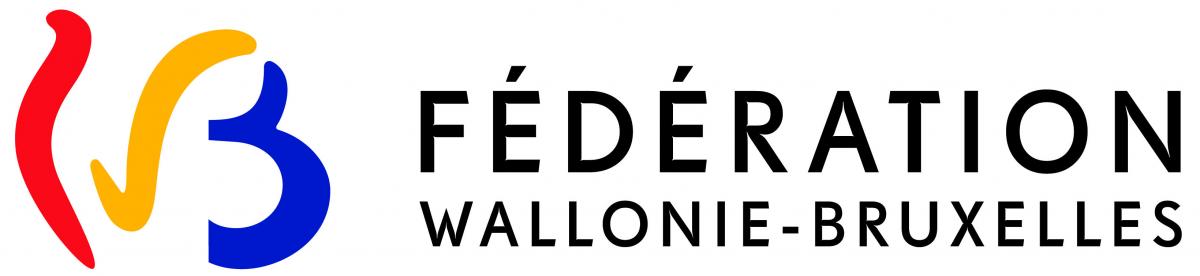 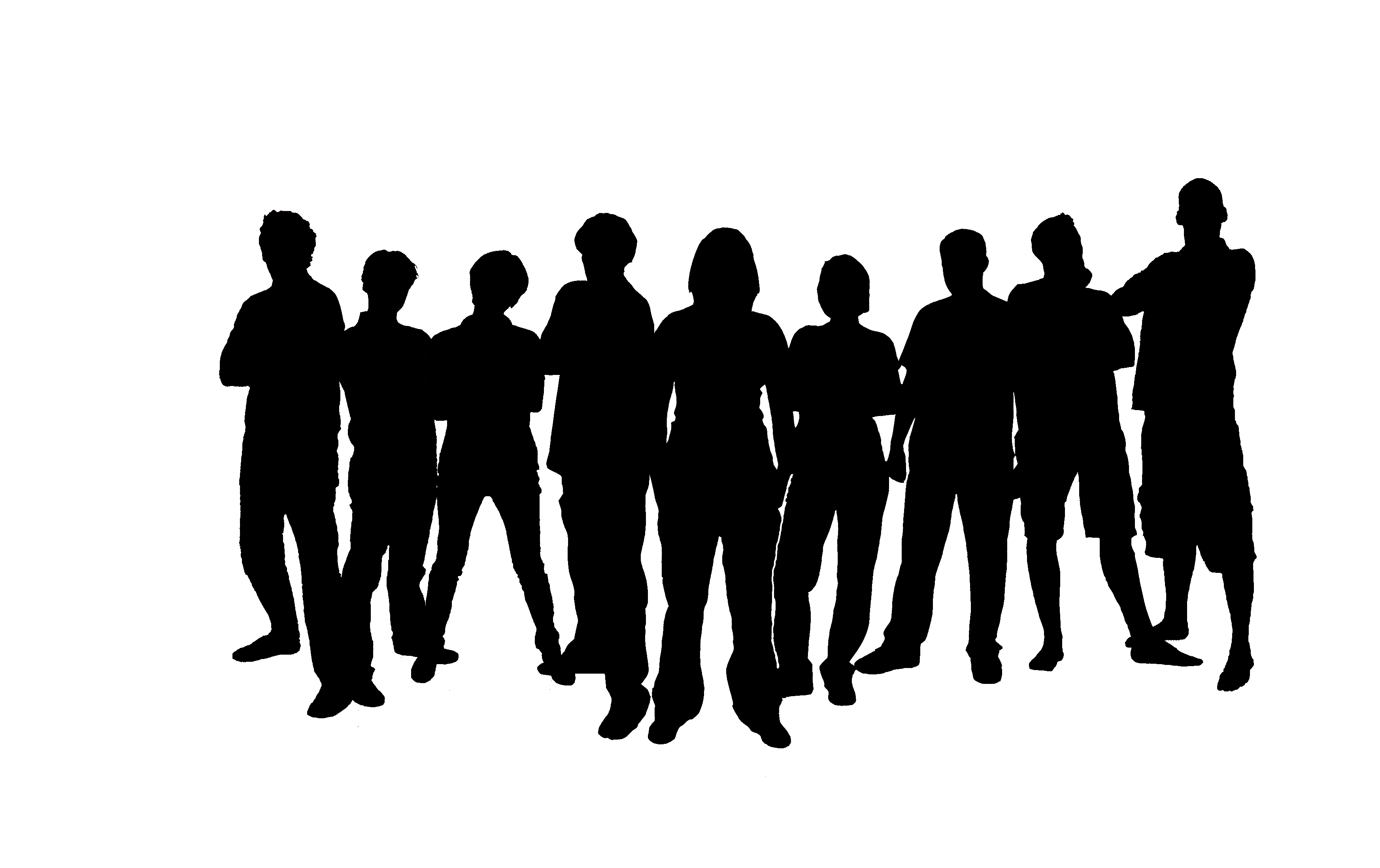 